Formulář služeb zákazníkům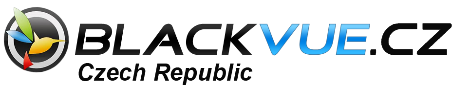 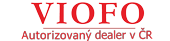 Prodávající: STANDOL s.r.o. Novolipanská 82, Praha 10 - Lipany 10300 IC: 24716804; DIC: CZ24716804 PRŮVODNÍ DOPIS S POPISEM ZÁVADY (POZÁRUČNÍ SERVIS)Informace o zákazníkoviInformace o zboží Vzhledem k tomu, že se zřejmě jedná o vadu odstranitelnou, žádám vás o opravu výše uvedeného zbožíV ………………………… dne                                                                    …………………………Kupující: Firma/jméno a příjmeníAdresa:Kontaktní telefon:Email:Zpáteční adresa pro zaslání zboží:(Je-li shodná s výše uvedenou, nevyplňujte!)Druh zboží SN (Výrobní číslo zboží)Číslo daňového dokladu (nepovinné)Datum vystavení faktury (nepovinné)Na tomto zboží se nyní vyskytla následující vada (podrobný popis závady):Na tomto zboží se nyní vyskytla následující vada (podrobný popis závady):